名 前 ：　　　　　　　　　　　　様□　教育職員免許状授与証明書□　幼（　　）種・専修□　小（　　）種・専修□　中（　　）種・専修（　　　　　）□　中（　　）種・専修（　　　　　）□　高（　　）種・専修（　　　　　）□　高（　　）種・専修（　　　　　）□　特支（　　）種・専修（　　　　　　）□　特支（　　）種・専修（　　　　　　）□　養護（　　）種・専修（　　　　　　）□　栄養（　　）種・専修（　　　　　　）　□　その他（　　　　　　　　　　　）□　県立幼稚園教員養成所関係□　卒業証明書□　成績証明書□　保育士資格証明書取得証明書□　その他（　　　　　　　　　　　　　　　）※教育職員免許法の改正により、平成元年3月31日以前に授与された免許状は、改正後のそれぞれの免許状の授与を受けたものとみなされることとなっており、三重県では授与証明書の発行において、改正後の免許状の種別で表記しています。例）小学校教諭１級普通免許状→小学校教諭１種免許状高等学校教諭１級普通免許状→高等学校教諭専修免許状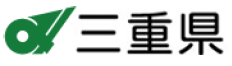 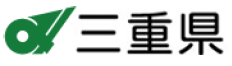 